باسمه تعالی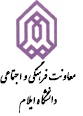 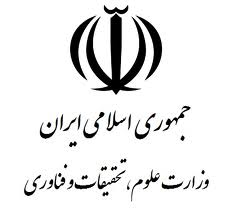 پرسشنامه دانشجویان جدیدالوروددانشجوی گرامی:با سلام و تبریک به مناسبت پذیرفته شدن شما در این دانشگاه، به منظور شناسایی توانمندی ها، استعدادها و بهره مندی از توانایی های شما و برنامه ریزی متناسب با علایق دانشجویان دانشگاه در امور دینی، فرهنگی، اجتماعی، هنری و فوق برنامه این پرسشنامه تنظیم و در اختیار شما قرار گرفته است. خواهشمند است به پرسش ها پاسخ دقیق داده شود. لازم به ذکر است در صورت عدم تکمیل کامل فرم، ثبت نام شما ناقص خواهد بود.الف)مشخصات عمومینام و نام خانوادگی: ......................................... نام پدر: ...............................   تاریخ تولد: ......./....../............. رشته تحصیلی: .................        مقطع تحصیلی:...............................شماره تماس:.................................آدرس محل سکونت:..................................................................		ب)   توانمندیها            آیا تا کنون در المپیادها، مسابقات و جشنواره های علمی و فرهنگی شرکت داشته اید؟(عنوان و مقام کسب کرده را ذکر نمایید) آیا سابقه حضور در بسیج داشته اید؟ وضعیت فعالیت و مدت حضور خود و دورههایی را که در بسیج گذراندهاید  ذکر نمایید.مهارتهای قرآنی و مذهبی خود را نوشته و همچنین در صورت شرکت در مسابقات مرتبط آنرا ذکر نمایید.(موذن، مداح و مرثیه خوان، قاری قرآن، قرائت ادعیه، تواشیح، حافظ قرآن، سرود)آیا تمایل به همکاری در کانونهای مذهبی شامل(کانون قرآن و عترت، نماز و مناسبتها، مهدویت، هیئت حضرت علی اکبر ع) را دارید؟ نام و میزان همکاری را ذکر نمایید.آیا تمایل به همکاری با تشکلهای دانشجویی شامل(بسیج دانشجویی ، تشکل انجمن اسلامی دانشجویان پیرو خط امام(ره)، تشکل جامعه اسلامی دانشجویان) دارید؟ نام و میزان همکاری را ذکر نمایید.6-آیا تمایل به همکاری با کانونهای فرهنگی و هنری شامل(کانون هنرهای تجسمی و صنایع دستی، فیلم و عکس، ادبی، هلال احمر، تئاتر، حجاب و عفاف، آسیب شناسی اجتماعی، گردشگری، مانشت، رضوی، ایثار )دارید؟نام ومیزان همکاری خود را ذکر کنید.آیا تمایل به همکاری با انجمن های علمی دانشجویی شامل(برگزاری نمایشگاه، ابتکار و اختراع، فعالیت در انجمن مرتبط با رشته تحصیلی و..) هستید. میزان همکاری را ذکر نمایید.پ) میزان مهارتهای هنری و ادبی خود در رشته های زیر را با توجه به کار عملی و آموزشی مشخص کنید. لطفا با دقت پاسخ دهید.با آرزوی توفیق الهیمعاونت فرهنگی و اجتماعیمهارتهامیزان آشناییمیزان آشناییمیزان آشناییآیا علاقمند به شرکت در کلاس و دوره هستید؟آیا علاقمند به شرکت در کلاس و دوره هستید؟در صورت آشنایی علاقمند به همکاری با امور فرهنگی هستیددر صورت آشنایی علاقمند به همکاری با امور فرهنگی هستیدعنوان فعالیتزیادمتوسطکمبلیخیربلیخیررباتیکهنرهای تجسمیصنایع دستیتئاترموسیقیتهیه فیلم و مستندکاریکاتورشعرداستان نویسیطنزنویسینشریهمجری گریطراحی گرافیکی و صفحه آرایی(فتوشاپ/ ایندیزاین)نرم افزارهای کاربردیعکاسی و فیلمبرد اریساخت کلیپکمکهای اولیهطراحی نمایشگاه و دکورخبرنگاری